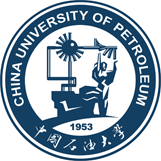 2023International Education WeekApplication for Graduate Courses2023International Education WeekApplication for Graduate Courses2023International Education WeekApplication for Graduate Courses2023International Education WeekApplication for Graduate Courses2023International Education WeekApplication for Graduate Courses2023International Education WeekApplication for Graduate Courses2023International Education WeekApplication for Graduate Courses2023International Education WeekApplication for Graduate Courses2023International Education WeekApplication for Graduate CoursesRef(For official use only)□□□□□□□Ref(For official use only)□□□□□□□Ref(For official use only)□□□□□□□Ref(For official use only)□□□□□□□Ref(For official use only)□□□□□□□Section A. Personal DetailsSection A. Personal DetailsSection A. Personal DetailsSection A. Personal DetailsSection A. Personal DetailsSection A. Personal DetailsSection A. Personal DetailsSection A. Personal DetailsSection A. Personal DetailsSection A. Personal DetailsSection A. Personal DetailsSection A. Personal DetailsSection A. Personal DetailsSection A. Personal DetailsSection A. Personal DetailsSection A. Personal DetailsPlease enter your name exactly as it appears on your passport or other official document.Please enter your name exactly as it appears on your passport or other official document.Please enter your name exactly as it appears on your passport or other official document.Please enter your name exactly as it appears on your passport or other official document.Please enter your name exactly as it appears on your passport or other official document.Please enter your name exactly as it appears on your passport or other official document.Please enter your name exactly as it appears on your passport or other official document.Please enter your name exactly as it appears on your passport or other official document.Please enter your name exactly as it appears on your passport or other official document.Please enter your name exactly as it appears on your passport or other official document.Please enter your name exactly as it appears on your passport or other official document.Please enter your name exactly as it appears on your passport or other official document.Please enter your name exactly as it appears on your passport or other official document.Please enter your name exactly as it appears on your passport or other official document.Please enter your name exactly as it appears on your passport or other official document.Please enter your name exactly as it appears on your passport or other official document.FAMILY NAMEFAMILY NAMEFAMILY NAMEFAMILY NAMEPHOTOPHOTOPHOTOPHOTOFIRST NAMEFIRST NAMEFIRST NAMEFIRST NAMEPHOTOPHOTOPHOTOPHOTOMIDDLE NAME(S)MIDDLE NAME(S)MIDDLE NAME(S)MIDDLE NAME(S)PHOTOPHOTOPHOTOPHOTOTITLE (Mr, Mrs, Ms, Miss, etc.)TITLE (Mr, Mrs, Ms, Miss, etc.)TITLE (Mr, Mrs, Ms, Miss, etc.)TITLE (Mr, Mrs, Ms, Miss, etc.)PHOTOPHOTOPHOTOPHOTOGENDERGENDERGENDERGENDER□MALE  □FEMALE□MALE  □FEMALE□MALE  □FEMALE□MALE  □FEMALE□MALE  □FEMALE□MALE  □FEMALE□MALE  □FEMALE□MALE  □FEMALEPHOTOPHOTOPHOTOPHOTODATE OF BIRTHDATE OF BIRTHDATE OF BIRTHDATE OF BIRTHday_ _ month _ _ year _ _ _ _day_ _ month _ _ year _ _ _ _day_ _ month _ _ year _ _ _ _day_ _ month _ _ year _ _ _ _day_ _ month _ _ year _ _ _ _day_ _ month _ _ year _ _ _ _day_ _ month _ _ year _ _ _ _day_ _ month _ _ year _ _ _ _PHOTOPHOTOPHOTOPHOTOPLACE OF BIRTHPLACE OF BIRTHPLACE OF BIRTHPLACE OF BIRTHCity __________ , Country __________City __________ , Country __________City __________ , Country __________City __________ , Country __________City __________ , Country __________City __________ , Country __________City __________ , Country __________City __________ , Country __________PHOTOPHOTOPHOTOPHOTOPASSPORT No.PASSPORT No.PASSPORT No.PASSPORT No.PHOTOPHOTOPHOTOPHOTOINSTITUTION / EMPLOYERINSTITUTION / EMPLOYERINSTITUTION / EMPLOYERINSTITUTION / EMPLOYERRESEARCH FIELDRESEARCH FIELDRESEARCH FIELDRESEARCH FIELDSection B. Contact InformationSection B. Contact InformationSection B. Contact InformationSection B. Contact InformationSection B. Contact InformationSection B. Contact InformationSection B. Contact InformationSection B. Contact InformationSection B. Contact InformationSection B. Contact InformationSection B. Contact InformationSection B. Contact InformationSection B. Contact InformationSection B. Contact InformationSection B. Contact InformationSection B. Contact InformationADDRESSADDRESSADDRESSCITYCITYCITYPOSTAL/ZIP CODEPOSTAL/ZIP CODEPOSTAL/ZIP CODEPOSTAL/ZIP CODEPOSTAL/ZIP CODEPOSTAL/ZIP CODESTATESTATESTATECOUNTRYCOUNTRYCOUNTRYCOUNTRYCOUNTRYCOUNTRYEMAILEMAILEMAILPHONEPHONEPHONEPHONEPHONEPHONESection C. Academic QualificationsSection C. Academic QualificationsSection C. Academic QualificationsSection C. Academic QualificationsSection C. Academic QualificationsSection C. Academic QualificationsSection C. Academic QualificationsSection C. Academic QualificationsSection C. Academic QualificationsSection C. Academic QualificationsSection C. Academic QualificationsSection C. Academic QualificationsSection C. Academic QualificationsSection C. Academic QualificationsSection C. Academic QualificationsSection C. Academic QualificationsDATEDATEDATEUNIVERSITY/ INSTITUTIONUNIVERSITY/ INSTITUTIONUNIVERSITY/ INSTITUTIONUNIVERSITY/ INSTITUTIONUNIVERSITY/ INSTITUTIONUNIVERSITY/ INSTITUTIONUNIVERSITY/ INSTITUTIONDEGREEDEGREEDEGREEDEGREEDEGREEDEGREESection D. Professional ExperienceSection D. Professional ExperienceSection D. Professional ExperienceSection D. Professional ExperienceSection D. Professional ExperienceSection D. Professional ExperienceSection D. Professional ExperienceSection D. Professional ExperienceSection D. Professional ExperienceSection D. Professional ExperienceSection D. Professional ExperienceSection D. Professional ExperienceSection D. Professional ExperienceSection D. Professional ExperienceSection D. Professional ExperienceSection D. Professional ExperienceDATEDATEDATEEMPLOYEREMPLOYEREMPLOYEREMPLOYEREMPLOYEREMPLOYEREMPLOYERTITLETITLETITLETITLETITLETITLESection E. Itinerary InformationSection E. Itinerary InformationSection E. Itinerary InformationSection E. Itinerary InformationSection E. Itinerary InformationSection E. Itinerary InformationSection E. Itinerary InformationSection E. Itinerary InformationSection E. Itinerary InformationSection E. Itinerary InformationSection E. Itinerary InformationSection E. Itinerary InformationSection E. Itinerary InformationSection E. Itinerary InformationSection E. Itinerary InformationSection E. Itinerary InformationARRIVING DATE & TIMEARRIVING DATE & TIMEARRIVING DATE & TIMEDEPARTUREDEPARTUREDEPARTUREDESTINATIONDESTINATIONDESTINATIONDESTINATIONFLIGHT No.FLIGHT No.FLIGHT No.FLIGHT No.FLIGHT No.FLIGHT No.Qingdao (TAO)Qingdao (TAO)Qingdao (TAO)Qingdao (TAO)LEAVING DATE & TIMELEAVING DATE & TIMELEAVING DATE & TIMEDEPARTUREDEPARTUREDEPARTUREDESTINATIONDESTINATIONDESTINATIONDESTINATIONFLIGHT No.FLIGHT No.FLIGHT No.FLIGHT No.FLIGHT No.FLIGHT No.Qingdao (TAO)Qingdao (TAO)Qingdao (TAO)Section F. Course DescriptionSection F. Course DescriptionSection F. Course DescriptionSection F. Course DescriptionSection F. Course DescriptionSection F. Course DescriptionSection F. Course DescriptionSection F. Course DescriptionSection F. Course DescriptionSection F. Course DescriptionSection F. Course DescriptionSection F. Course DescriptionSection F. Course DescriptionSection F. Course DescriptionSection F. Course DescriptionSection F. Course DescriptionCOURSE A NAMECOURSE A NAMECOURSE A NAMEHOURSHOURSHOURS□16        □8        □Others      □16        □8        □Others      □16        □8        □Others      □16        □8        □Others      □16        □8        □Others      □16        □8        □Others      □16        □8        □Others      □16        □8        □Others      □16        □8        □Others      □16        □8        □Others      □16        □8        □Others      □16        □8        □Others      □16        □8        □Others      STUDENTS MAJOR REQURIREMENTSTUDENTS MAJOR REQURIREMENTSTUDENTS MAJOR REQURIREMENTSTUDENTS MAJOR REQURIREMENTSTUDENTS MAJOR REQURIREMENTMAX STUDENTS NUMBERMAX STUDENTS NUMBERMAX STUDENTS NUMBERMAX STUDENTS NUMBERMAX STUDENTS NUMBER60 by default60 by defaultCOURSE ADESCRIPTION(Please elaborate if there are any prerequisites)COURSE ADESCRIPTION(Please elaborate if there are any prerequisites)COURSE ADESCRIPTION(Please elaborate if there are any prerequisites)COURSE B NAME(optional)COURSE B NAME(optional)COURSE B NAME(optional)HOURSHOURSHOURS□16        □8        □Others      □16        □8        □Others      □16        □8        □Others      □16        □8        □Others      □16        □8        □Others      □16        □8        □Others      □16        □8        □Others      □16        □8        □Others      □16        □8        □Others      □16        □8        □Others      □16        □8        □Others      □16        □8        □Others      □16        □8        □Others      STUDENTS MAJOR REQURIREMENTSTUDENTS MAJOR REQURIREMENTSTUDENTS MAJOR REQURIREMENTSTUDENTS MAJOR REQURIREMENTSTUDENTS MAJOR REQURIREMENTMAX STUDENTS NUMBERMAX STUDENTS NUMBERMAX STUDENTS NUMBERMAX STUDENTS NUMBERMAX STUDENTS NUMBER60 by default60 by defaultCOURSE BDESCRIPTION(Please elaborate if there are any prerequisites)COURSE BDESCRIPTION(Please elaborate if there are any prerequisites)COURSE BDESCRIPTION(Please elaborate if there are any prerequisites)Section G. Checklist of Attachment MaterialsSection G. Checklist of Attachment MaterialsSection G. Checklist of Attachment MaterialsSection G. Checklist of Attachment MaterialsSection G. Checklist of Attachment MaterialsSection G. Checklist of Attachment MaterialsSection G. Checklist of Attachment MaterialsSection G. Checklist of Attachment MaterialsSection G. Checklist of Attachment MaterialsSection G. Checklist of Attachment MaterialsSection G. Checklist of Attachment MaterialsSection G. Checklist of Attachment MaterialsSection G. Checklist of Attachment MaterialsSection G. Checklist of Attachment MaterialsSection G. Checklist of Attachment MaterialsSection G. Checklist of Attachment MaterialsYour recent academic CVYour recent academic CVYour recent academic CVYour recent academic CVYour recent academic CVYour recent academic CVYour recent academic CVYour recent academic CVYour recent academic CVYour recent academic CVYour recent academic CVYour recent academic CVYour recent academic CVYour recent academic CVYour recent academic CV□Course syllabusCourse syllabusCourse syllabusCourse syllabusCourse syllabusCourse syllabusCourse syllabusCourse syllabusCourse syllabusCourse syllabusCourse syllabusCourse syllabusCourse syllabusCourse syllabusCourse syllabus□Section H. Additional RequirementsSection H. Additional RequirementsSection H. Additional RequirementsSection H. Additional RequirementsSection H. Additional RequirementsSection H. Additional RequirementsSection H. Additional RequirementsSection H. Additional RequirementsSection H. Additional RequirementsSection H. Additional RequirementsSection H. Additional RequirementsSection H. Additional RequirementsSection H. Additional RequirementsSection H. Additional RequirementsSection H. Additional RequirementsSection H. Additional RequirementsCourses should be given in English.The audiences are graduate students.Each course is recommended to consist of 8 or 16 academic hours. Each academic hour lasts 45 minutes.Preferably, courses should be given during the first two weeks of summer semester (July 2th – 15th, 2023). Other dates are also available, and please consult with your liaison for details.Courses should be given in English.The audiences are graduate students.Each course is recommended to consist of 8 or 16 academic hours. Each academic hour lasts 45 minutes.Preferably, courses should be given during the first two weeks of summer semester (July 2th – 15th, 2023). Other dates are also available, and please consult with your liaison for details.Courses should be given in English.The audiences are graduate students.Each course is recommended to consist of 8 or 16 academic hours. Each academic hour lasts 45 minutes.Preferably, courses should be given during the first two weeks of summer semester (July 2th – 15th, 2023). Other dates are also available, and please consult with your liaison for details.Courses should be given in English.The audiences are graduate students.Each course is recommended to consist of 8 or 16 academic hours. Each academic hour lasts 45 minutes.Preferably, courses should be given during the first two weeks of summer semester (July 2th – 15th, 2023). Other dates are also available, and please consult with your liaison for details.Courses should be given in English.The audiences are graduate students.Each course is recommended to consist of 8 or 16 academic hours. Each academic hour lasts 45 minutes.Preferably, courses should be given during the first two weeks of summer semester (July 2th – 15th, 2023). Other dates are also available, and please consult with your liaison for details.Courses should be given in English.The audiences are graduate students.Each course is recommended to consist of 8 or 16 academic hours. Each academic hour lasts 45 minutes.Preferably, courses should be given during the first two weeks of summer semester (July 2th – 15th, 2023). Other dates are also available, and please consult with your liaison for details.Courses should be given in English.The audiences are graduate students.Each course is recommended to consist of 8 or 16 academic hours. Each academic hour lasts 45 minutes.Preferably, courses should be given during the first two weeks of summer semester (July 2th – 15th, 2023). Other dates are also available, and please consult with your liaison for details.Courses should be given in English.The audiences are graduate students.Each course is recommended to consist of 8 or 16 academic hours. Each academic hour lasts 45 minutes.Preferably, courses should be given during the first two weeks of summer semester (July 2th – 15th, 2023). Other dates are also available, and please consult with your liaison for details.Courses should be given in English.The audiences are graduate students.Each course is recommended to consist of 8 or 16 academic hours. Each academic hour lasts 45 minutes.Preferably, courses should be given during the first two weeks of summer semester (July 2th – 15th, 2023). Other dates are also available, and please consult with your liaison for details.Courses should be given in English.The audiences are graduate students.Each course is recommended to consist of 8 or 16 academic hours. Each academic hour lasts 45 minutes.Preferably, courses should be given during the first two weeks of summer semester (July 2th – 15th, 2023). Other dates are also available, and please consult with your liaison for details.Courses should be given in English.The audiences are graduate students.Each course is recommended to consist of 8 or 16 academic hours. Each academic hour lasts 45 minutes.Preferably, courses should be given during the first two weeks of summer semester (July 2th – 15th, 2023). Other dates are also available, and please consult with your liaison for details.Courses should be given in English.The audiences are graduate students.Each course is recommended to consist of 8 or 16 academic hours. Each academic hour lasts 45 minutes.Preferably, courses should be given during the first two weeks of summer semester (July 2th – 15th, 2023). Other dates are also available, and please consult with your liaison for details.Courses should be given in English.The audiences are graduate students.Each course is recommended to consist of 8 or 16 academic hours. Each academic hour lasts 45 minutes.Preferably, courses should be given during the first two weeks of summer semester (July 2th – 15th, 2023). Other dates are also available, and please consult with your liaison for details.Courses should be given in English.The audiences are graduate students.Each course is recommended to consist of 8 or 16 academic hours. Each academic hour lasts 45 minutes.Preferably, courses should be given during the first two weeks of summer semester (July 2th – 15th, 2023). Other dates are also available, and please consult with your liaison for details.Courses should be given in English.The audiences are graduate students.Each course is recommended to consist of 8 or 16 academic hours. Each academic hour lasts 45 minutes.Preferably, courses should be given during the first two weeks of summer semester (July 2th – 15th, 2023). Other dates are also available, and please consult with your liaison for details.Courses should be given in English.The audiences are graduate students.Each course is recommended to consist of 8 or 16 academic hours. Each academic hour lasts 45 minutes.Preferably, courses should be given during the first two weeks of summer semester (July 2th – 15th, 2023). Other dates are also available, and please consult with your liaison for details.Section I. Chinese Translation of Course Description (for liaison to complete) 课程信息翻译（助教填写）Section I. Chinese Translation of Course Description (for liaison to complete) 课程信息翻译（助教填写）Section I. Chinese Translation of Course Description (for liaison to complete) 课程信息翻译（助教填写）Section I. Chinese Translation of Course Description (for liaison to complete) 课程信息翻译（助教填写）Section I. Chinese Translation of Course Description (for liaison to complete) 课程信息翻译（助教填写）Section I. Chinese Translation of Course Description (for liaison to complete) 课程信息翻译（助教填写）Section I. Chinese Translation of Course Description (for liaison to complete) 课程信息翻译（助教填写）Section I. Chinese Translation of Course Description (for liaison to complete) 课程信息翻译（助教填写）Section I. Chinese Translation of Course Description (for liaison to complete) 课程信息翻译（助教填写）Section I. Chinese Translation of Course Description (for liaison to complete) 课程信息翻译（助教填写）Section I. Chinese Translation of Course Description (for liaison to complete) 课程信息翻译（助教填写）Section I. Chinese Translation of Course Description (for liaison to complete) 课程信息翻译（助教填写）Section I. Chinese Translation of Course Description (for liaison to complete) 课程信息翻译（助教填写）Section I. Chinese Translation of Course Description (for liaison to complete) 课程信息翻译（助教填写）Section I. Chinese Translation of Course Description (for liaison to complete) 课程信息翻译（助教填写）Section I. Chinese Translation of Course Description (for liaison to complete) 课程信息翻译（助教填写）课程A名称□16学时   □8学时   □   学时□16学时   □8学时   □   学时□16学时   □8学时   □   学时□16学时   □8学时   □   学时□16学时   □8学时   □   学时□16学时   □8学时   □   学时选课学生专业限制选课容量选课容量选课容量默认60默认60默认60课程简介（如有先修要求请详述）课程B名称（可选）□16学时   □8学时   □   学时□16学时   □8学时   □   学时□16学时   □8学时   □   学时□16学时   □8学时   □   学时□16学时   □8学时   □   学时□16学时   □8学时   □   学时选课学生专业限制选课容量选课容量选课容量默认60默认60默认60课程简介（如有先修要求请详述）中方联络员姓名所在单位所在单位所在单位